   PRIMĂRIA MUNICIPIULUI GALAȚI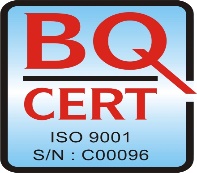 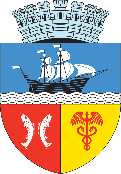 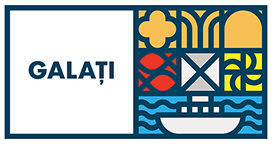                            DIRECȚIA  IMPOZITE, TAXE SI ALTE VENITURI LOCALE                              SERVICIUL URMARIRE SI EXECUTARE SILITA, AMENZI                 Tel: +40 0236 307.771; +40 0236 0236 307 772;  +40 0236 0236 307 790                                Fax: +40 0236 307.795  Email: main@primariagalati.ro                                                                                                           Nr. 74055 / 28.04.2020ANUNŢ COLECTIV,                                                                                       pentru comunicare prin publicitate              În temeiul  art. 47 alin. (4) din Legea nr. 207/2015 privind Codul de Procedură Fiscală, cu modificările și completările ulterioare, comunicăm că au fost emise acte administrative fiscale pentru următorii contribuabili:Actul administrativ fiscal poate fi consultat de titularul acestuia la sediul DITVL Galaţi – Serviciul de Executare Silită, str. Domnească nr. 13, bl. L parter.              Prezentele acte administrative fiscale se consideră communicate în termen de 15 zile de la data afişării anunţului.              Dacă aveţi nelămuriri în legătură cu acest anunţ, îl puteţi contacta pe domnul TAŞCĂ ŞTEFAN la sediul nostru sau la numărul de telefon 0236 307753.                                                                                                                                              ŞEF SERVICIUCj. ADRIANA ENACHEStr. Domnească, Nr.13, bl. L parter, Galati, RomaniaEmail: fiscalitate@primariagalati.roNrcrtNumele şi prenumele / denumirea contribuabiluluiDomiciliul fiscal al contribuabiluluiDenumirea actului administrativ fiscal / nr. şi data actului1ANTOHI ALEXANDRU CATALINPISCUSomaţia nr.: 314541 / 25.03.20192ANTON PETRICA PAULINStr. TRAIAN Nr. 136 Bl. A3 Ap. 27Somaţia nr.: 326902 / 17.04.20193ANTONIU DORIN-CLAUDIUStr. MAIOR IANCU FOTEA Nr. 29Somaţia nr.: 317497 / 19.03.20194ARABADJI NINAStr. VADUL SACALELOR Nr. 3 Bl. PESCARUS 2 Ap. 41Somaţia nr.: 302825 / 25.02.20195BADESCU LICAStr. LAHOVARY IACOB Nr. 4Somaţia nr.: 311042 / 21.03.20196BALAN DORUStr. DR. NICOLAE ALEXANDRESCU Nr. 59Somaţia nr.: 315267 / 19.03.20197BANU FLORINStr. MAIOR IANCU FOTEA Nr. 27Somaţia nr.: 309652 / 06.03.20198BOBOCICA CATERINAStr. TECUCI Nr. 86Somaţia nr.: 310805 / 22.03.20199BOBOCICA DUMITRUStr. TECUCI Nr. 86Somaţia nr.: 320447 / 11.04.201910BUDESCU GEORGEFRUMUSITASomaţia nr.: 301383 / 06.02.201911CHERSU RODICAStr. DR. ALEXANDRU CARNABEL Nr. 19Somaţia nr.: 298578 / 06.03.201912CIULEI PETRE GABRIELStr. DR. ALEXANDRU CARNABEL Nr. 81Somaţia nr.: 318859 / 03.04.201913CIUREA CONSUELAStr. TECUCI Nr. 139Somaţia nr.: 310843 / 22.03.201914CIUREA FRANCISCAStr. TECUCI Nr. 139Somaţia nr.: 310844 / 22.03.201915CONSTANDACHE GABRIELStr. SERII Nr. 52Somaţia nr.: 298599 / 06.03.201916CRETU GEORGETAStr. TECUCI Nr. 68Somaţia nr.: 315887 / 18.04.201917DIRLI CIPRIAN OCTAVIANStr. TRAIAN Nr. 446CSomaţia nr.: 307329 / 06.03.201918DONCIU COSTELStr. SERII Nr. 43Somaţia nr.: 307606,307607 / 29.03.2019; 323084 / 17.04.2019 19DONCIU EMILStr. SERII Nr. 43Somaţia nr.: 322682, 322655 / 06.02.2019;313349 / 25.03.2019, 316166 / 04.04.2019, 320473 / 11.04.2019 20DUMITRU COSTELStr. VADUL SACALELOR Nr. 1 Bl. PESC Ap. 71Somaţia nr.: 313986 / 03.04.2019 21DUMITRU SAMIRStr. DR. ALEXANDRU CARNABEL Nr. 87Somaţia nr.: 314529 / 25.03.2019 22FIERARIU STEFANStr. GARII Nr. 22Somaţia nr.: 330516 / 04.04.2019 23FLOREA CRISTIANStr. TECUCI Nr. 125Somaţia nr.: 309672 / 28.03.2019; 298593 / 06.03.2019 24GALAN MARIUS-FANELStr. TRAIAN Nr. 81 Bl. A2 Ap. 27Somaţia nr.: 312187 / 04.04.2019 25GHENEA COSTELStr. TECUCI Nr. 39Somaţia nr.: 322770, 322772 / 06.02.2019; 327019 / 17.04.2019 26GHEORGHE IONStr. DR. NICOLAE ALEXANDRESCU Nr. 62Somaţia nr.: 310999 / 21.03.2019 27GOLOGAN RALUCAStr. TRAIAN Nr. 34 Bl. 40APT Ap. 40Somaţia nr.: 307196 / 06.03.201928GRIGORAS IONUTStr. TECUCI Nr. 91Somaţia nr.: 302624, 315279 / 16.03.201929IACOB ANDREI ALEXANDRUStr. MARAMURES Nr. 1 Bl. CF1 Ap. 30Somaţia nr.: 328053 / 24.04.201930MAZARE IONELStr. MARAMURES Nr. 3 Bl. CF2 Ap. 14Somaţia nr.: 331654, 331688 / 24.04.201931MIDOI FANICAStr. ARIESULUI Nr. 6Somaţia nr.: 318076 / 05.04.201932MIHAI MARIANStr. DR. ALEXANDRU CARNABEL Nr. 56Somaţia nr.: 313808 / 19.03.2019; 329976 / 15.05.201933MIHAI VASILEStr. DR. ALEXANDRU CARNABEL Nr. 56Somaţia nr.: 303317 / 25.02.201934MIHAI VERIGAStr. TECUCI Nr. 42Somaţia nr.: 286897 / 12.12.2018; 307314, 318431 / 06.03.2019; 312549, 315093 25.03.2019; 322185, 324347, 324307 / 17.04.2019;328139/24.04.2019;261376, 261381, 261426, 261611, 261613 / 15.05.2019 35MIHAI VERONICAStr. TECUCI Nr. 83Somaţia nr.: 312446 / 25.03.201936MIHALEA MATEIU IONELStr. TRAIAN Nr. 93 Bl. A4 Ap. 68Somaţia nr.: 304057 / 14.03.201937MILEA ROBERT VALERIUStr. TRAIAN Nr. 203Somaţia nr.: 307322, 307349 / 06.03.2019 38MOISA EFFLER  MIHAIStr. LAHOVARY IACOB Nr. 1Somaţia nr.: 320832 / 19.04.2019 39MOISEI CATALIN- MARIANStr. TRAIAN Nr. 203Somaţia nr.: 311370 / 28.03.2019 40MORANDAU VALENTINStr. VADUL SACALELOR Nr. 5 Bl. PESCARUS3 Ap. 77Somaţia nr.: 323247 / 10.04.2019 41MUNTEANU NICU-LAURENTIStr. MAIOR IANCU FOTEA Nr. 46Somaţia nr.: 310775 / 22.03.2019 42MUNTEANU VASILEStr. TRAIAN Nr. 34 Bl. 40APT Ap. 40Somaţia nr.: 279281, 276849, 279359, 279348 / 04.12.2018 43MURARIU ANDREEA LIVIAStr. DR. NICOLAE ALEXANDRESCU Nr. 110Somaţia nr.: 315903 / 18.04.2019 44MURGU CONSTANTINStr. TRAIAN Nr. 440 Bl. AVICOLA Ap. 37Somaţia nr.: 312014 / 25.03.2019 45NECHITA ROLICAStr. TRAIAN Nr. 9 Bl. W3 Ap. 20Somaţia nr.: 293865 / 05.02.2019 46OANCEA GHEORGHEStr. NICOLAE GAMULEA Nr. 7Somaţia nr.: 260105, 261605 / 15.15.2019 47PASCAL CORNEL MIHAILStr. DR. NICOLAE ALEXANDRESCU Nr. 122Somaţia nr.: 310391 / 22.03.2019 48PRICOP PAUL ANDREIStr. DR. ALEXANDRU CARNABEL Nr. 104Somaţia nr.: 329184 / 15.05.2019 49RAGEA SORIN CIPRIANStr. PIETII Nr. 1Somaţia nr.: 320442 / 11.04.2019 50RODEANU MAGDALENA-SILVIASomaţia nr.: 285919 / 06.12.2018 51RUSU GHEORGHEStr. TECUCI Nr. 118Somaţia nr.: 317525 / 19.03.2019 52SERBAN TATIANAStr. NICOLAE HOLBAN Nr. 34Somaţia nr.: 261409 /15.05.2019; 307177/06.03.2019;315080/25.03.2019; 314138/03.04.2019; 316480, 316552/08.0.2019;327262/17.04.2019;328125/24.04.2019;327604,327603/03.05.2019 53SAVA CONSTANTINStr. TRAIAN Nr. 440 Bl. AVICOLA Ap. 15Somaţia nr.: 309176 / 26.02.2019 54SAVA PAULStr. DR. NICOLAE ALEXANDRESCU Nr. 57Somaţia nr.: 310989, 307229 / 06.03.2019; 315086, 315064 / 25.03.2019 55SERBAN LUCIANStr. DR. ALEXANDRU CARNABEL Nr. 18Somaţia nr.: 319667 / 06.03.2019 56SERBAN MADALINA ADRIANAStr. DR. ALEXANDRU CARNABEL Nr. 12Somaţia nr.: 315414 / 04.04.2019 57SERBAN RENATO IONUTStr. TRAIAN Nr. 440 Bl. AVICOLA Ap. 53Somaţia nr.: 313809 / 19.03.2019; 309949 / 04.04.2019 58SERBAN SURAS CLAUDIUStr. NICOLAE HOLBAN Nr. 34Somaţia nr.: 332024, 332025 / 03.05.2019; 281356 / 04.09.2019; 283994,283995,283951/17.10.2018  59STAN GIGIStr. MOVILEI Nr. 60Somaţia nr.: 301407 / 06.02.2019; 332297 / 21.03.2019 60STEFAN ELISABETA-ECLIPSAStr. MOVILEI Nr. 60Somaţia nr.: 312602, 311995 / 25.03.2019 61TABACARU COSTICAStr. TRAIAN Nr. 290Somaţia nr.: 300878 / 03.12.2018 62TAUNE MIHAIStr. TRAIAN Nr. 34 Bl. 40AP Ap. 16Somaţia nr.: 322665 / 06.02.2019 63TOFAN LUCICAStr. TRAIAN Nr. 440 Bl. AVICOLA Ap. 44Somaţia nr.: 302842 / 25.02.2019 64VIRLAN ALEXANDRUStr. TRAIAN Nr. 89 Bl. B3B Ap. 10Somaţia nr.: 293727 / 05.02.2019; 313267 / 21.03.2019 65VICOL CIPRIAN LAURENTIUStr. PAUNULUI Nr. 15Somaţia nr.: 325921 / 24.04.2019 66YENER OMER FARUKStr. TRAIAN Nr. 97 Bl. A8 Ap. 19Somaţia nr.: 293768 / 05.02.2019 